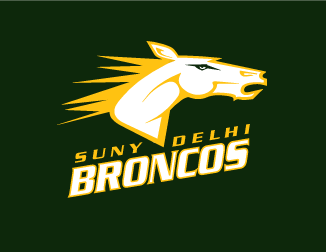 Unfortunately, due to a family obligation, senior Lia Rinaldi was unable to participate in the Ithaca Invitational on April 21 & 22 at The Country Club of Ithaca. Thus the Broncos were unable to post a team score. Methodist University (NC) held off the host school to win the team competition by eight strokes.Individuals competing for SUNY Delhi included Ali Agoglia (96-90), tied for 22nd; Lauren Scnoor (102-102) and Jaci Slentz (286).